Список изменений в bCAD4 1482Привязка в габарит.Появился новый тип привязки – в габарит объекта или группы.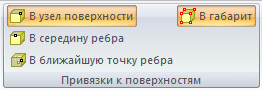 Для окружности это выглядит так: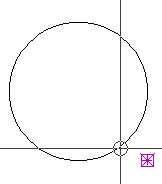 Полезна, например, при растяжении столешницы на группу тумб – мы не попадём в дверку, например.Покрытие профилей.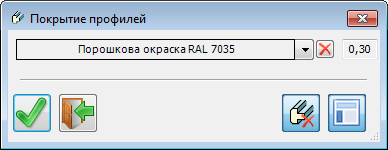 Позволяет покрыть профили выбранным материалом покрытия.При этом можно сохранять существующее покрытие, либо удалить то, что есть и покрыть все указанным.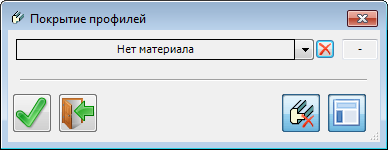 В данном случае – когда материал не выбран, а имеющиеся покрытия удаляются – будут просто удалены все покрытия со всех (или только помеченных) профилей.Запрос торца при вставке крепежа.В сложном случае при вставке крепежа – когда в одном месте сходится несколько панелей, можно ошибиться при указании торца – и крепёж встанет неправильно.Чтобы этого избежать, можно включить режим указания торцев вручную.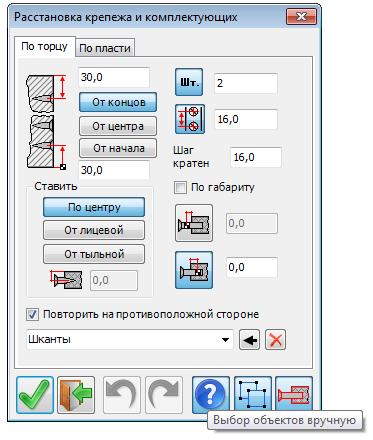 Если мы случайно указали например, два торца разных панелей сразу – появится запрос на выбор одной из кромок.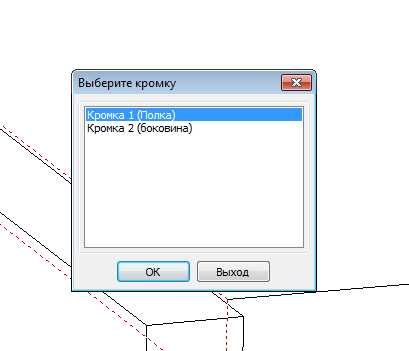 Если же режим не включен – инструмент ставит крепёж на первый попавшийся торец (как раньше).Этот режим требует больше кликов мышкой, но экономит врямя относительно отката назад и тщательного прицеливания.Откат / повтор в расстановке крепежа.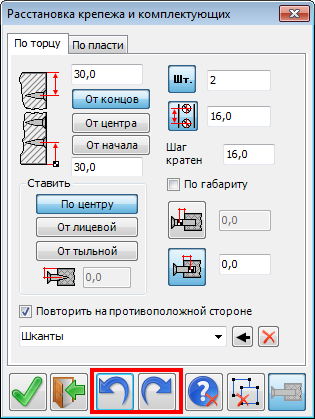 При ошибке позволяет быстро отменить последний шаг и расставить крепёж другим образом.Группы крепежа.Появилась возможность при группировке крепежа собрать его в группу вместе с полкой, например.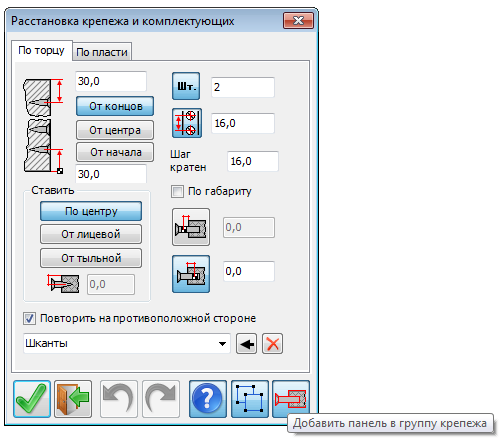 Потом – при необходимости сдвинуть полку, например, она будет перемещаться вместе с крепежом – они в одной группе.Панели без сверления.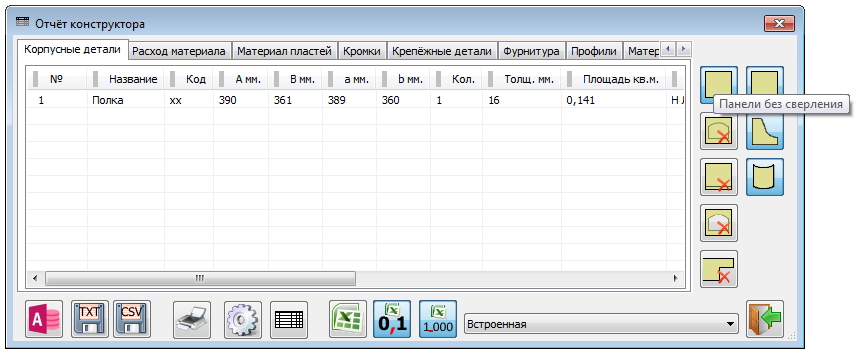 В фильтре «Проверка сверления» появилось третье состояние – показывать панели без сверления. Таким образом, можно увидеть, что панель никак не закреплена.Её можно пометить и обрабатывать после, либо расставить крепёж непосредственно из «Отчёта» - на Ваше усмотрение.Калькуляция значений.Практически во всех мебельных инструментах в тех полях диалогов, где надо ввести значение, появился встроенный калькулятор.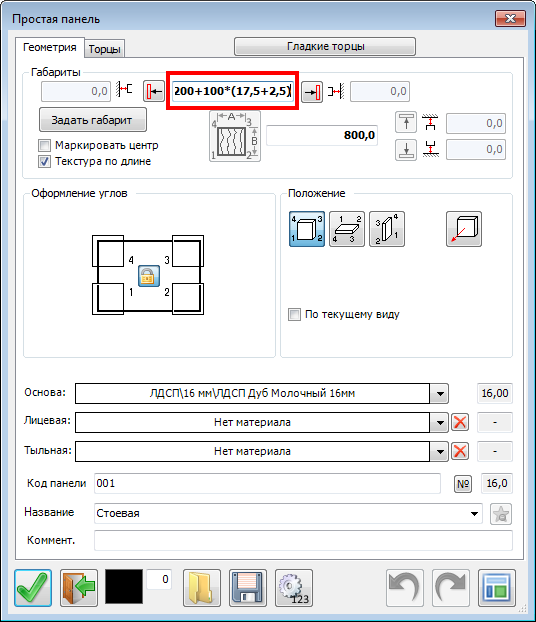 Или тут: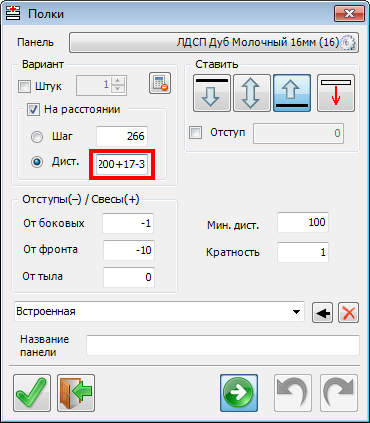 Когда фокус ввода уходит на другое поле, результат пересчитывается.Если значение корректное – в поле обновляется значение.В случае ошибки – выводится сообщение и подставляется предыдущее значение.Проверка пересечения панелей.В группе «Производство» добавился новый инструмент – «Проверка панелей на пересечение»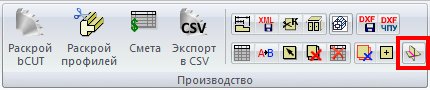 Работает по всем видимым или только помеченным.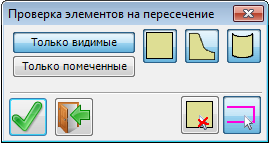 Фильтр по панелям: простые панели, фигурные и гнутые.Действия: помечать пересекающиеся панели и помечать линию пересечения (где именно панели пересекаются).При обнаружении пересечений выдаётся сообщение: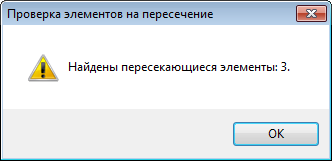 В случае обнаружения пересечений строится линия пересечения.Можно пометить как пересекающиеся объекты, так и линии пересечения.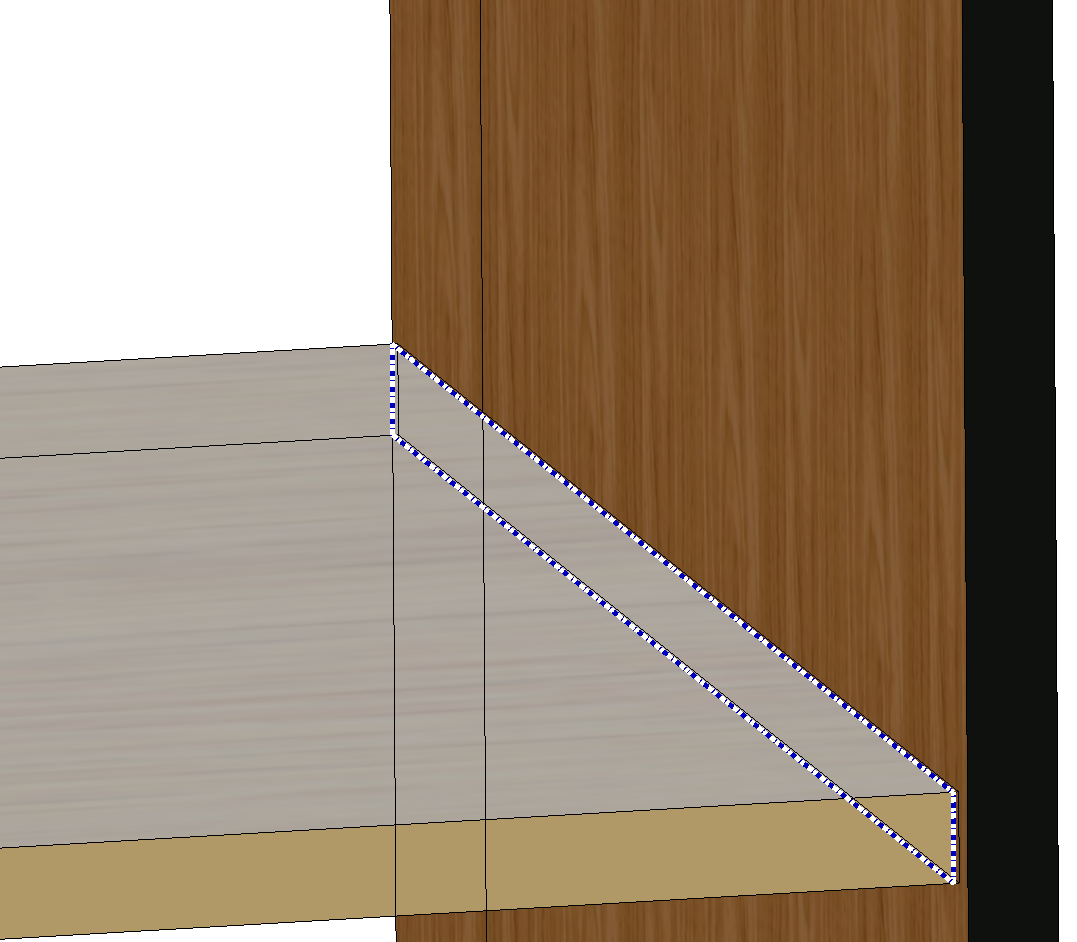 В данном случае пересекающиеся панели не помечены, помечена линия пересечения.Простановка размеров.В диалоге появился новый флаг – «Выбор нескольких объектов»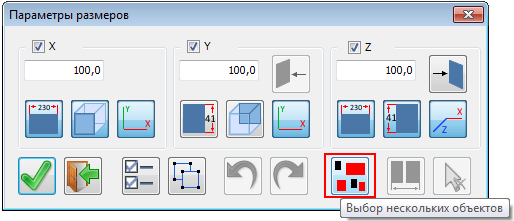 В тех случаях, когда изделие не собрано в блок, тем не менее, можно пометить все его панели: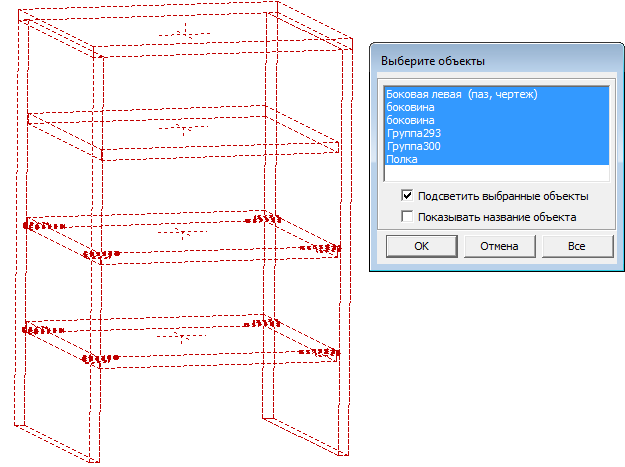 И проставить габариты: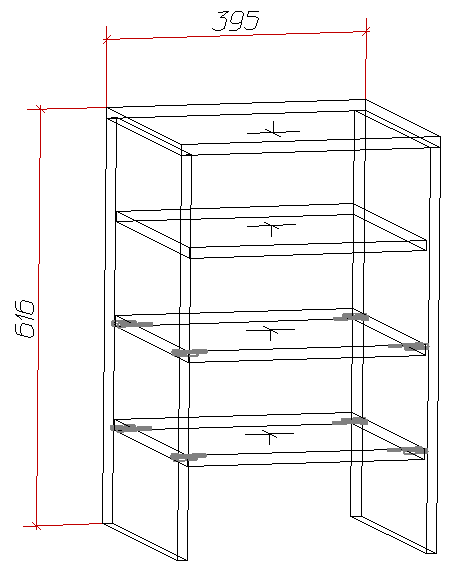 В случае выбора только одного объекта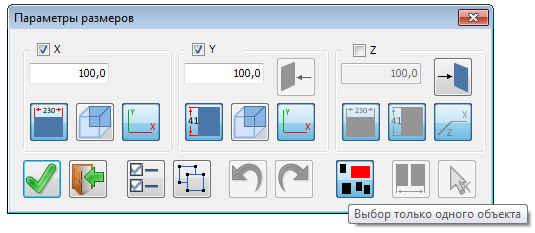 Работает как раньше.Исправлен ряд ошибок.